CHAPTER 111HOME RULE§2101.  PurposeThe purpose of this chapter is to implement the home rule powers granted to municipalities by the Constitution of Maine, Article VIII, Part Second.  [PL 1987, c. 737, Pt. A, §2 (NEW); PL 1987, c. 737, Pt. C, §106 (NEW); PL 1989, c. 6 (AMD); PL 1989, c. 9, §2 (AMD); PL 1989, c. 104, Pt. C, §§8, 10 (AMD).]SECTION HISTORYPL 1987, c. 737, §§A2,C106 (NEW). PL 1989, c. 6 (AMD). PL 1989, c. 9, §2 (AMD). PL 1989, c. 104, §§C8,10 (AMD). §2102.  Charter revisions, adoptions, procedure1.  Municipal officers.  The municipal officers may determine that the revision of the municipal charter be considered or that adoption of a new municipal charter be considered and, by order, provide for the establishment of a charter commission to carry out that purpose as provided in this chapter.[PL 1987, c. 737, Pt. A, §2 (NEW); PL 1987, c. 737, Pt. C, §106 (NEW); PL 1989, c. 6 (AMD); PL 1989, c. 9, §2 (AMD); PL 1989, c. 104, Pt. C, §§8, 10 (AMD).]2.  Petition by voters.  On the written petition of a number of voters equal to at least 20% of the number of votes cast in the municipality at the last gubernatorial election, but in no case less than 10, the municipal officers, by order, shall provide for the establishment of a charter commission for the revision of the municipal charter or the preparation of a new municipal charter as provided in this chapter.[PL 1987, c. 737, Pt. A, §2 (NEW); PL 1987, c. 737, Pt. C, §106 (NEW); PL 1989, c. 6 (AMD); PL 1989, c. 9, §2 (AMD); PL 1989, c. 104, Pt. C, §§8, 10 (AMD).]3.  Petition procedure.  The following procedure shall be used in the alternative method set out in subsection 2.A.  Any 5 voters of the municipality may file an affidavit with the municipal clerk stating:(1)  That the 5 voters will constitute the petitioners' committee;(2)  The names and addresses of the 5 voters;(3)  The address to which all notices to the committee are to be sent; and(4)  That the 5 voters will circulate the petition and file it in proper form.The petitioners' committee may designate additional voters of the municipality, who are not members of the committee, to circulate the petition.Promptly after the affidavit is filed, the clerk shall issue petition blanks to the committee.  [PL 1987, c. 737, Pt. A, §2 (NEW); PL 1987, c. 737, Pt. C, §106 (NEW); PL 1989, c. 6 (AMD); PL 1989, c. 9, §2 (AMD); PL 1989, c. 104, Pt. C, §§8, 10 (AMD).]B.  The municipal clerk shall prepare the petition forms at the municipality's expense.  The petition forms must be printed on paper of uniform size and may consist of as many individual sheets as are reasonably necessary.(1)  Petition forms must carry the following legend in bold lettering at the top of the face of each form."Municipality of ...."In the instance of preparing a new charter, the lettering at the top of the form must read: "Each of the undersigned voters respectfully requests the municipal officers to establish a Charter Commission for the purpose of preparing a New Municipal Charter."In the instance of revising a charter, the lettering at the top of the form must read:  "Each of the undersigned voters respectfully requests the municipal officers to establish a Charter Commission for the purpose of revising the Municipal Charter."Each signature to a petition must be in ink or other indelible instrument and must be followed by the residence of the voter with street and number, if any.  A petition may not contain any party or political designation.(2)  The clerk shall note the date of each petition form issued.  All petitions must be filed within 120 days of the date of issue or they are void.(3)  Each petition form must have printed on its back an affidavit to be executed by the circulator, stating:(a)  That the circulator personally circulated the form;(b)  The number of signatures on the form;(c)  That all the signatures were signed in the circulator's presence;(d)  That the circulator believes them to be genuine signatures of the persons whose names they purport to be;(e)  That each signer has signed no more than one petition; and(f)  That each signer had an opportunity to read the petition before signing.  [PL 2019, c. 149, §1 (AMD).]C.  Petition forms shall be assembled as one instrument and filed at one time with the clerk.  The clerk shall note the date of filing on the forms.  [PL 1987, c. 737, Pt. A, §2 (NEW); PL 1987, c. 737, Pt. C, §106 (NEW); PL 1989, c. 6 (AMD); PL 1989, c. 9, §2 (AMD); PL 1989, c. 104, Pt. C, §§8, 10 (AMD).][PL 2019, c. 149, §1 (AMD).]4.  Procedure after filing.  Within 20 days after the petition is filed, the clerk shall complete a certificate as to its sufficiency, specifying, if it is insufficient, the particulars which render it defective.  The clerk shall promptly send a copy of the certificate to the petitioners' committee by mail and shall file a copy with the municipal officers.A.  A petition certified insufficient for lack of the required number of valid signatures may be amended once if the petitioners' committee files a notice of intention to amend it with the clerk within 2 days after receiving the copy of the clerk's certificate.Within 10 days after this notice of intention is filed, the committee may file a supplementary petition to correct the deficiencies in the original.  This supplementary petition, in form and content, must comply with the requirements for an original petition under subsection 3.  [PL 1987, c. 737, Pt. A, §2 (NEW); PL 1987, c. 737, Pt. C, §106 (NEW); PL 1989, c. 6 (AMD); PL 1989, c. 9, §2 (AMD); PL 1989, c. 104, Pt. C, §§8, 10 (AMD).]B.  Within 5 days after a supplementary petition is filed, the clerk shall complete and file a certificate as to its sufficiency in the manner provided for an original petition.  [PL 1987, c. 737, Pt. A, §2 (NEW); PL 1987, c. 737, Pt. C, §106 (NEW); PL 1989, c. 6 (AMD); PL 1989, c. 9, §2 (AMD); PL 1989, c. 104, Pt. C, §§8, 10 (AMD).]C.  When an original or supplementary petition has been certified insufficient, the committee, within 2 days after receiving the copy of the clerk's certificate, may file a request with the municipal officers for review.The municipal officers shall inspect the petitions in substantially the same form and manner as a recount under section 2531‑B and shall make due certificate of that inspection.  The municipal officers shall file a copy of that certificate with the municipal clerk and mail a copy to the committee.  The certificate of the municipal officers is a final determination of the sufficiency of the petitions.  [PL 2011, c. 255, §1 (AMD).]D.  Any petition finally determined to be insufficient is void.  The clerk shall stamp the petition void and seal and retain it in the manner required for secret ballots.  [PL 1987, c. 737, Pt. A, §2 (NEW); PL 1987, c. 737, Pt. C, §106 (NEW); PL 1989, c. 6 (AMD); PL 1989, c. 9, §2 (AMD); PL 1989, c. 104, Pt. C, §§8, 10 (AMD).][PL 2011, c. 255, §1 (AMD).]5.  Election procedure.  Within 30 days after the adoption of an order under subsection 1 or the receipt of a certificate or final determination of sufficiency under subsection 4, the municipal officers shall by order submit the question for the establishment of a charter commission to the voters at the next regular or special municipal election held at least 90 days after this order.A.  The question to be submitted to the voters must be in substance as follows:In the instance of establishing a new charter, the question must read: "Shall a Charter Commission be established for the purpose of establishing a New Municipal Charter?"In the instance of revising a charter, the question must read: "Shall a Charter Commission be established for the purpose of revising the Municipal Charter?"  [PL 2019, c. 149, §2 (AMD).][PL 2019, c. 149, §2 (AMD).]SECTION HISTORYPL 1987, c. 737, Pt. A, §2 (NEW). PL 1987, c. 737, Pt. C, §106 (NEW). PL 1989, c. 6 (AMD). PL 1989, c. 9, §2 (AMD). PL 1989, c. 104, Pt. C, §§8, 10 (AMD). PL 1993, c. 608, §4 (AMD). PL 2011, c. 255, §1 (AMD). PL 2019, c. 149, §§1, 2 (AMD). §2103.  Charter commission, membership, procedure1.  Membership.  The charter commission shall consist of several voters in the municipality, elected under paragraph A, and 3 members appointed by the municipal officers under paragraph B.A.  Voter members must be elected by one of the following methods:(1)  Six voter members are elected in the same manner as the municipal officers, except that they must be elected at-large and without party designations;(2)  One voter member is elected from each voting district or ward in the same manner as municipal officers, except that the voter member must be elected without party designation; or(3)  Voter members are elected both at-large and by district or ward, as long as the number of voter members is the same as the number of municipal officers on the board or council of that municipality and the voter members are elected in the same manner as the municipal officers, except that they must be elected without party designation.Election of voter members may be held either at the same municipal election as the referendum for the charter commission or at the next scheduled regular or special municipal or state election.  The names of the candidates on the ballot must be arranged alphabetically by last name.  If the elections are held at the same time, the names of the candidates must appear immediately below the question relating to the charter commission.  [PL 2009, c. 52, §1 (AMD); PL 2009, c. 52, §2 (AFF).]B.  Appointive members need not be residents of the municipality, but only one may be a municipal officer.  The municipal officers shall make the appointments in accordance with municipal custom or bylaws within 30 days after the election approving the establishment of the charter commission.  [PL 1987, c. 737, Pt. A, §2 (NEW); PL 1987, c. 737, Pt. C, §106 (NEW); PL 1989, c. 6 (AMD); PL 1989, c. 9, §2 (AMD); PL 1989, c. 104, Pt. C, §§8, 10 (AMD).][PL 2009, c. 52, §1 (AMD); PL 2009, c. 52, §2 (AFF).]2.  Organization.  Immediately after receiving notice of the appointment of the members by the municipal officers, the municipal clerk shall notify the appointed and elected members of the charter commission of the date, time and place of the charter commission's organizational meeting.  The clerk shall set the date, time and place of the meeting and give at least 7 days' notice of the meeting.The charter commission shall organize by electing from its members a chairman, vice-chairman and a secretary and shall file notice of these elections with the municipal clerk.  Vacancies occurring on the commission shall be filled by vote of the commission from the voters of the municipality, except that a vacancy among appointive members shall be promptly filled by the municipal officers.  Members shall serve without compensation, but shall be reimbursed from the commission's account for expenses lawfully incurred by them in the performance of their duties.[PL 1987, c. 737, Pt. A, §2 (NEW); PL 1987, c. 737, Pt. C, §106 (NEW); PL 1989, c. 6 (AMD); PL 1989, c. 9, §2 (AMD); PL 1989, c. 104, Pt. C, §§8, 10 (AMD).]3.  Regulations, staff.  The charter commission may adopt regulations governing the conduct of its meetings and proceedings and may employ any necessary legal, research, clerical or other employees and consultants within the limits of its budget.[PL 1987, c. 737, Pt. A, §2 (NEW); PL 1987, c. 737, Pt. C, §106 (NEW); PL 1989, c. 6 (AMD); PL 1989, c. 9, §2 (AMD); PL 1989, c. 104, Pt. C, §§8, 10 (AMD).]4.  Funding.  A municipality shall provide its charter commission, free of charge, with suitable office space and with reasonable access to facilities for holding public hearings, may contribute clerical and other assistance to the commission and shall permit it to consult with and obtain advice and information from municipal officers, officials and employees during ordinary working hours.  Within 20 days after the members of a charter commission are elected and appointed, the municipal officers shall credit $100 to the charter commission account.  A municipality, from time to time, may appropriate additional funds to the charter commission account.  These funds may be raised by taxation, borrowed or transferred from surplus.A.  In addition to funds made available by a municipality, the charter commission account may receive funds from any other source, public or private, except that no contribution of more than $5 may be accepted from any source other than the municipality, unless the name and address of the person or agency making the contribution and the amount of the contribution are disclosed in writing filed with the clerk.  [PL 1987, c. 737, Pt. A, §2 (NEW); PL 1987, c. 737, Pt. C, §106 (NEW); PL 1989, c. 6 (AMD); PL 1989, c. 9, §2 (AMD); PL 1989, c. 104, Pt. C, §§8, 10 (AMD).]B.  Prior to its termination, the charter commission shall file with the clerk a complete account of all its receipts and expenditures for public inspection.  Any balance remaining in its account shall be credited to the municipality's surplus account.  [PL 1987, c. 737, Pt. A, §2 (NEW); PL 1987, c. 737, Pt. C, §106 (NEW); PL 1989, c. 6 (AMD); PL 1989, c. 9, §2 (AMD); PL 1989, c. 104, Pt. C, §§8, 10 (AMD).][PL 1987, c. 737, Pt. A, §2 (NEW); PL 1987, c. 737, Pt. C, §106 (NEW); PL 1989, c. 6 (AMD); PL 1989, c. 9, §2 (AMD); PL 1989, c. 104, Pt. C, §§8, 10 (AMD).]5.  Hearings, reports, time limits.  The following requirements regarding hearings, reports and time limits apply to a charter commission.A.  Within 30 days after its organizational meeting, the charter commission shall hold a public meeting to receive information, views, comments and other material relating to its functions.  [PL 1987, c. 737, Pt. A, §2 (NEW); PL 1987, c. 737, Pt. C, §106 (NEW); PL 1989, c. 6 (AMD); PL 1989, c. 9, §2 (AMD); PL 1989, c. 104, Pt. C, §§8, 10 (AMD).]B.  The charter commission shall hold its public hearings within the municipality at the times and places set by the commission.  At least 10 days before a hearing, the charter commission shall publish the date, time and place of the hearing in a notice in a newspaper having general circulation in the municipality.  Hearings may be adjourned from time to time without further published notice.  [PL 1987, c. 737, Pt. A, §2 (NEW); PL 1987, c. 737, Pt. C, §106 (NEW); PL 1989, c. 6 (AMD); PL 1989, c. 9, §2 (AMD); PL 1989, c. 104, Pt. C, §§8, 10 (AMD).]C.  Within 9 months after its election, the charter commission shall:(1)  Prepare a preliminary report including the text of the charter or charter revision which the commission intends to submit to the voters and any explanatory information the commission considers desirable;(2)  Have the report printed and circulated throughout the municipality; and(3)  Provide sufficient copies of the preliminary report to the municipal clerk to permit its distribution to each voter requesting a copy.  [PL 1987, c. 737, Pt. A, §2 (NEW); PL 1987, c. 737, Pt. C, §106 (NEW); PL 1989, c. 6 (AMD); PL 1989, c. 9, §2 (AMD); PL 1989, c. 104, Pt. C, §§8, 10 (AMD).]D.  Within 12 months after its election, the charter commission shall submit its final report to the municipal officers.  This report must include:(1)  The full text and an explanation of the proposed new charter or charter revision;(2)  Any comments that the commission considers desirable;(3)  An indication of the major differences between the current and proposed charters; and(4)  A written opinion by an attorney admitted to the bar of this State that the proposed charter or charter revision does not contain any provision prohibited by the United States Constitution, the Constitution of Maine or the general laws.Minority reports if filed may not exceed 1,000 words.  [PL 1987, c. 737, Pt. A, §2 (NEW); PL 1987, c. 737, Pt. C, §106 (NEW); PL 1989, c. 6 (AMD); PL 1989, c. 9, §2 (AMD); PL 1989, c. 104, Pt. C, §§8, 10 (AMD).]E.  The municipal officers may extend the time limits for the preparation and submission of preliminary and final reports of the charter commission for up to 24 months after the election of the commission if the extension is necessary to:(1)  Properly complete the reports;(2)  Have them printed or circulated; or(3)  Obtain the written opinion of an attorney.  [PL 1987, c. 737, Pt. A, §2 (NEW); PL 1987, c. 737, Pt. C, §106 (NEW); PL 1989, c. 6 (AMD); PL 1989, c. 9, §2 (AMD); PL 1989, c. 104, Pt. C, §§8, 10 (AMD).][PL 1987, c. 737, Pt. A, §2 (NEW); PL 1987, c. 737, Pt. C, §106 (NEW); PL 1989, c. 6 (AMD); PL 1989, c. 9, §2 (AMD); PL 1989, c. 104, Pt. C, §§8, 10 (AMD).]6.  Election.  When the final report is filed, the municipal officers shall order the proposed new charter or charter revision to be submitted to the voters at the next regular or special municipal election held at least 35 days after the final report is filed.[PL 1987, c. 737, Pt. A, §2 (NEW); PL 1987, c. 737, Pt. C, §106 (NEW); PL 1989, c. 6 (AMD); PL 1989, c. 9, §2 (AMD); PL 1989, c. 104, Pt. C, §§8, 10 (AMD).]7.  Charter modification summaries.  When a proposed charter revision is submitted to the voters in separate questions as charter modifications under section 2105, subsection 1, paragraph A, and the municipal officers, with the advice of an attorney, determine that it is not practical to print the proposed charter modification on the ballot and that a summary would not misrepresent the subject matter of the proposed modification, a summary of the modification may be substituted for the text of the proposed modification in the same manner as a summary is substituted for a proposed amendment under section 2104, subsection 6.[PL 1987, c. 737, Pt. A, §2 (NEW); PL 1987, c. 737, Pt. C, §106 (NEW); PL 1989, c. 6 (AMD); PL 1989, c. 9, §2 (AMD); PL 1989, c. 104, Pt. C, §§8, 10 (AMD).]8.  Termination.  Except as provided in paragraph A, the charter commission shall continue in existence for 30 days after submitting its final report to the municipal officers for the purpose of winding up its affairs.A.  If judicial review is sought under section 2108, the charter commission shall continue in existence until that review and any appeals are finally completed for the purpose of intervening in those proceedings.  [PL 1987, c. 737, Pt. A, §2 (NEW); PL 1987, c. 737, Pt. C, §106 (NEW); PL 1989, c. 6 (AMD); PL 1989, c. 9, §2 (AMD); PL 1989, c. 104, Pt. C, §§8, 10 (AMD).][PL 1987, c. 737, Pt. A, §2 (NEW); PL 1987, c. 737, Pt. C, §106 (NEW); PL 1989, c. 6 (AMD); PL 1989, c. 9, §2 (AMD); PL 1989, c. 104, Pt. C, §§8, 10 (AMD).]SECTION HISTORYPL 1987, c. 737, §§A2,C106 (NEW). PL 1989, c. 6 (AMD). PL 1989, c. 9, §2 (AMD). PL 1989, c. 104, §§C8,10 (AMD). PL 2007, c. 495, §1 (AMD). PL 2009, c. 52, §1 (AMD). PL 2009, c. 52, §2 (AFF). §2104.  Charter amendments; procedure1.  Municipal officers.  The municipal officers may determine that amendments to the municipal charter should be considered and, by order, provide for notice and hearing on them in the same manner as provided in subsection 5, paragraph A.  Within 7 days after the hearing, the municipal officers may order the proposed amendment to be placed on a ballot at the next regular municipal election held at least 30 days after the order is passed; or they may order a special election to be held at least 30 days from the date of the order for the purpose of voting on the proposed amendments.A.  Each amendment shall be limited to a single subject, but more than one section of the charter may be amended as long as it is germane to that subject.  [PL 1987, c. 737, Pt. A, §2 (NEW); PL 1987, c. 737, Pt. C, §106 (NEW); PL 1989, c. 6 (AMD); PL 1989, c. 9, §2 (AMD); PL 1989, c. 104, Pt. C, §§8, 10 (AMD).]B.  Alternative statements of a single amendment are prohibited.  [PL 1987, c. 737, Pt. A, §2 (NEW); PL 1987, c. 737, Pt. C, §106 (NEW); PL 1989, c. 6 (AMD); PL 1989, c. 9, §2 (AMD); PL 1989, c. 104, Pt. C, §§8, 10 (AMD).][PL 1987, c. 737, Pt. A, §2 (NEW); PL 1987, c. 737, Pt. C, §106 (NEW); PL 1989, c. 6 (AMD); PL 1989, c. 9, §2 (AMD); PL 1989, c. 104, Pt. C, §§8, 10 (AMD).]2.  Petition by voters.  On the written petition of a number of voters equal to at least 20% of the number of votes cast in a municipality at the last gubernatorial election, but in no case less than 10, the municipal officers, by order, shall provide that proposed amendments to the municipal charter be placed on a ballot in accordance with paragraphs A and B.A.  Each amendment shall be limited to a single subject, but more than one section of the charter may be amended as long as it is germane to that subject.  [PL 1987, c. 737, Pt. A, §2 (NEW); PL 1987, c. 737, Pt. C, §106 (NEW); PL 1989, c. 6 (AMD); PL 1989, c. 9, §2 (AMD); PL 1989, c. 104, Pt. C, §§8, 10 (AMD).]B.  Alternative statements of a single amendment are prohibited.  [PL 1987, c. 737, Pt. A, §2 (NEW); PL 1987, c. 737, Pt. C, §106 (NEW); PL 1989, c. 6 (AMD); PL 1989, c. 9, §2 (AMD); PL 1989, c. 104, Pt. C, §§8, 10 (AMD).][PL 1987, c. 737, Pt. A, §2 (NEW); PL 1987, c. 737, Pt. C, §106 (NEW); PL 1989, c. 6 (AMD); PL 1989, c. 9, §2 (AMD); PL 1989, c. 104, Pt. C, §§8, 10 (AMD).]3.  Petition procedure.  The petition forms shall carry the following legend in bold lettering at the top of the face of each form."Municipality of ....""Each of the undersigned voters respectfully requests the municipal officers to provide for the amendment of the municipal charter as set out below."No more than one subject may be included in a petition.In all other respects, the form, content and procedures governing amendment petitions shall be the same as provided for charter revision and adoption petitions under section 2102, including procedures relating to filing, sufficiency and amendments.[PL 1987, c. 737, Pt. A, §2 (NEW); PL 1987, c. 737, Pt. C, §106 (NEW); PL 1989, c. 6 (AMD); PL 1989, c. 9, §2 (AMD); PL 1989, c. 104, Pt. C, §§8, 10 (AMD).]4.  Amendment constituting revision.  At the request of the petitioners' committee, the petition form shall also contain the following language:"Each of the undersigned voters further requests that if the municipal officers determine that the amendment set out below would, if adopted, constitute a revision of the charter, then this petition shall be treated as a request for a charter commission."Upon receipt of a petition containing this language, the municipal officers, if they determine with the advice of an attorney that the proposed amendment would constitute a revision of the charter, shall treat the petition as a request for a charter commission and follow the procedures applicable to such a request.[PL 1987, c. 737, Pt. A, §2 (NEW); PL 1987, c. 737, Pt. C, §106 (NEW); PL 1989, c. 6 (AMD); PL 1989, c. 9, §2 (AMD); PL 1989, c. 104, Pt. C, §§8, 10 (AMD).]5.  Action on petition.  The following procedures shall be followed upon receipt of a petition certified to be sufficient.A.  Within 10 days after a petition is determined to be sufficient, the municipal officers, by order, shall provide for a public hearing on the proposed amendment.  At least 7 days before the hearing, they shall publish a notice of the hearing in a newspaper having general circulation in the municipality.  The notice must contain the text of the proposed amendment and a brief explanation. The hearing shall be conducted by the municipal officers or a committee appointed by them.  [PL 1987, c. 737, Pt. A, §2 (NEW); PL 1987, c. 737, Pt. C, §106 (NEW); PL 1989, c. 6 (AMD); PL 1989, c. 9, §2 (AMD); PL 1989, c. 104, Pt. C, §§8, 10 (AMD).]B.  Within 7 days after the public hearing, the municipal officers or the committee appointed by them shall file with the municipal clerk a report containing the final draft of the proposed amendment and a written opinion by an attorney admitted to the bar of this State that the proposed amendment does not contain any provision prohibited by the general laws, the United States Constitution or the Constitution of Maine.  In the case of a committee report, a copy shall also be filed with the municipal officers.  [PL 1987, c. 737, Pt. A, §2 (NEW); PL 1987, c. 737, Pt. C, §106 (NEW); PL 1989, c. 6 (AMD); PL 1989, c. 9, §2 (AMD); PL 1989, c. 104, Pt. C, §§8, 10 (AMD).]C.  On all petitions filed more than 120 days before the end of the current municipal year, the municipal officers shall order the proposed amendment to be submitted to the voters at the next regular or special municipal election held within that year after the final report is filed.  If no such election will be held before the end of the current municipal year, the municipal officers shall order a special election to be held before the end of the current municipal year for the purpose of voting on the proposed amendment.  Unrelated charter amendments shall be submitted to the voters as separate questions.  [PL 1987, c. 737, Pt. A, §2 (NEW); PL 1987, c. 737, Pt. C, §106 (NEW); PL 1989, c. 6 (AMD); PL 1989, c. 9, §2 (AMD); PL 1989, c. 104, Pt. C, §§8, 10 (AMD).][PL 1987, c. 737, Pt. A, §2 (NEW); PL 1987, c. 737, Pt. C, §106 (NEW); PL 1989, c. 6 (AMD); PL 1989, c. 9, §2 (AMD); PL 1989, c. 104, Pt. C, §§8, 10 (AMD).]6.  Summary of amendment.  When the municipal officers determine that it is not practical to print the proposed amendment on the ballot and that a summary would not misrepresent the subject matter of the proposed amendment, the municipal officers shall include in their order a summary of the proposed amendment, prepared subject to the requirements of section 2105, subsection 3, paragraph C, and instruction to the clerk to include the summary on the ballot instead of the text of the proposed amendment.[PL 1991, c. 622, Pt. X, §10 (AMD).]SECTION HISTORYPL 1987, c. 737, §§A2,C106 (NEW). PL 1989, c. 6 (AMD). PL 1989, c. 9, §2 (AMD). PL 1989, c. 104, §§C8,10 (AMD). PL 1991, c. 622, §X10 (AMD). §2105.  Submission to votersThe method of voting at municipal elections, when a question relating to a charter adoption, a charter revision, a charter modification or a charter amendment is involved, shall be in the manner prescribed for municipal elections under sections 2528 to 2532, even if the municipality has not accepted the provisions of section 2528.  [PL 1987, c. 737, Pt. A, §2 (NEW); PL 1987, c. 737, Pt. C, §106 (NEW); PL 1989, c. 6 (AMD); PL 1989, c. 9, §2 (AMD); PL 1989, c. 104, Pt. C, §§8, 10 (AMD).]1.  Charter revision or adoption.  Except as provided in paragraph A, in the case of a charter revision or a charter adoption, the question to be submitted to the voters shall be in substance as follows:"Shall the municipality approve the (charter revision) (new charter) recommended by the charter commission?"A.  If the charter commission, in its final report under section 2103, subsection 5, recommends that the present charter continue in force with only minor modifications, those modifications may be submitted to the voters in as many separate questions as the commission finds practicable.  The determination to submit the charter revision in separate questions under this paragraph and the number and content of these questions must be made by a majority of the charter commission.(1)  If a charter commission decides to submit the charter revision in separate questions under this paragraph, each question to be submitted to the voters shall be in substance as follows:"Shall the municipality approve the charter modification recommended by the charter commission and reprinted (summarized) below?"  [PL 1987, c. 737, Pt. A, §2 (NEW); PL 1987, c. 737, Pt. C, §106 (NEW); PL 1989, c. 6 (AMD); PL 1989, c. 9, §2 (AMD); PL 1989, c. 104, Pt. C, §§8, 10 (AMD).][PL 1987, c. 737, Pt. A, §2 (NEW); PL 1987, c. 737, Pt. C, §106 (NEW); PL 1989, c. 6 (AMD); PL 1989, c. 9, §2 (AMD); PL 1989, c. 104, Pt. C, §§8, 10 (AMD).]2.  Charter amendment.  In the case of a charter amendment the question to be submitted to the voters shall be in substance as follows:"Shall the municipality approve the charter amendment reprinted (summarized) below?"[PL 1987, c. 737, Pt. A, §2 (NEW); PL 1987, c. 737, Pt. C, §106 (NEW); PL 1989, c. 6 (AMD); PL 1989, c. 9, §2 (AMD); PL 1989, c. 104, Pt. C, §§8, 10 (AMD).]3.  Voter information.  Reports shall be made available and summaries prepared and made available as follows.A.  In the case of a charter revision or charter adoption, at least 2 weeks before the election, the municipal officers shall:(1)  Have the final report of the charter commission printed;(2)  Make copies of the report available to the voters in the clerk's office; and(3)  Post the report in the same manner that proposed ordinances are posted.  [PL 1987, c. 737, Pt. A, §2 (NEW); PL 1987, c. 737, Pt. C, §106 (NEW); PL 1989, c. 6 (AMD); PL 1989, c. 9, §2 (AMD); PL 1989, c. 104, Pt. C, §§8, 10 (AMD).]B.  In the case of a charter amendment, at least 2 weeks before the election, the municipal officers shall:(1)  Have the proposed amendment and any summary of the amendment prepared under this section printed;(2)  Make copies available to the voters in the clerk's office; and(3)  Post the amendment and any summary of that amendment in the same manner that proposed ordinances are posted.  [PL 1987, c. 737, Pt. A, §2 (NEW); PL 1987, c. 737, Pt. C, §106 (NEW); PL 1989, c. 6 (AMD); PL 1989, c. 9, §2 (AMD); PL 1989, c. 104, Pt. C, §§8, 10 (AMD).]C.  Any summary must fairly describe the content of the proposed amendment and may not contain information designed to promote or oppose the amendment.  [PL 1991, c. 622, Pt. X, §11 (AMD).][PL 1991, c. 622, Pt. X, §11 (AMD).]4.  Effective date.  If a majority of the ballots cast on any question under subsection 1 or 2 favor acceptance, the new charter, charter revision, charter modification or charter amendment becomes effective as provided in this subsection, provided the total number of votes cast for and against the question equals or exceeds 30% of the total votes cast in the municipality at the last gubernatorial election.A.  Except as provided in subparagraph (1), new charters, charter revisions or charter modifications adopted by the voters take effect on the first day of the next succeeding municipal year.(1)  New charters, charter revisions or charter modifications take effect immediately for the purpose of conducting any elections required by the new provisions.  [PL 1987, c. 737, Pt. A, §2 (NEW); PL 1987, c. 737, Pt. C, §106 (NEW); PL 1989, c. 6 (AMD); PL 1989, c. 9, §2 (AMD); PL 1989, c. 104, Pt. C, §§8, 10 (AMD).]B.  Charter amendments adopted by the voters take effect on the date determined by the municipal officers, but not later than the first day of the next municipal year.  [PL 1987, c. 737, Pt. A, §2 (NEW); PL 1987, c. 737, Pt. C, §106 (NEW); PL 1989, c. 6 (AMD); PL 1989, c. 9, §2 (AMD); PL 1989, c. 104, Pt. C, §§8, 10 (AMD).][PL 1987, c. 737, Pt. A, §2 (NEW); PL 1987, c. 737, Pt. C, §106 (NEW); PL 1989, c. 6 (AMD); PL 1989, c. 9, §2 (AMD); PL 1989, c. 104, Pt. C, §§8, 10 (AMD).]SECTION HISTORYPL 1987, c. 737, §§A2,C106 (NEW). PL 1989, c. 6 (AMD). PL 1989, c. 9, §2 (AMD). PL 1989, c. 104, §§C8,10 (AMD). PL 1991, c. 622, §X11 (AMD). §2106.  RecordingWithin 3 days after the results of the election have been declared, the municipal clerk shall prepare and sign 3 identical certificates setting forth any charter that has been adopted or revised and any charter modification or amendment approved.  The clerk shall send one certificate to each of the following:  [PL 1987, c. 737, Pt. A, §2 (NEW); PL 1987, c. 737, Pt. C, §106 (NEW); PL 1989, c. 6 (AMD); PL 1989, c. 9, §2 (AMD); PL 1989, c. 104, Pt. C, §§8, 10 (AMD).]1.  Secretary of State.  The office of the Secretary of State, to be recorded;[PL 1987, c. 737, Pt. A, §2 (NEW); PL 1987, c. 737, Pt. C, §106 (NEW); PL 1989, c. 6 (AMD); PL 1989, c. 9, §2 (AMD); PL 1989, c. 104, Pt. C, §§8, 10 (AMD).]2.  Law library.  The Law and Legislative Reference Library; and[PL 1987, c. 737, Pt. A, §2 (NEW); PL 1987, c. 737, Pt. C, §106 (NEW); PL 1989, c. 6 (AMD); PL 1989, c. 9, §2 (AMD); PL 1989, c. 104, Pt. C, §§8, 10 (AMD).]3.  Clerk's office.  The office of the municipal clerk.[PL 1987, c. 737, Pt. A, §2 (NEW); PL 1987, c. 737, Pt. C, §106 (NEW); PL 1989, c. 6 (AMD); PL 1989, c. 9, §2 (AMD); PL 1989, c. 104, Pt. C, §§8, 10 (AMD).]SECTION HISTORYPL 1987, c. 737, §§A2,C106 (NEW). PL 1989, c. 6 (AMD). PL 1989, c. 9, §2 (AMD). PL 1989, c. 104, §§C8,10 (AMD). §2107.  Effect of private and special lawsPrivate and special laws applying to a municipality remain in effect until repealed or amended by a charter revision, adoption, modification or amendment under this chapter.  [PL 1987, c. 737, Pt. A, §2 (NEW); PL 1987, c. 737, Pt. C, §106 (NEW); PL 1989, c. 6 (AMD); PL 1989, c. 9, §2 (AMD); PL 1989, c. 104, Pt. C, §§8, 10 (AMD).]SECTION HISTORYPL 1987, c. 737, §§A2,C106 (NEW). PL 1989, c. 6 (AMD). PL 1989, c. 9, §2 (AMD). PL 1989, c. 104, §§C8,10 (AMD). §2108.  Judicial review1.  Petition.  The Superior Court, upon petition of 10 voters of the municipality or on petition of the Attorney General, may enforce this chapter.  The charter commission may intervene as a party in any such proceeding.[PL 1987, c. 737, Pt. A, §2 (NEW); PL 1987, c. 737, Pt. C, §106 (NEW); PL 1989, c. 6 (AMD); PL 1989, c. 9, §2 (AMD); PL 1989, c. 104, Pt. C, §§8, 10 (AMD).]2.  Declaratory judgment.  A petition for declaratory relief under Title 14, chapter 707, may be brought on behalf of the public by the Attorney General or, by leave of the court, by 10 voters of the municipality.  The charter commission shall be served with notice of the petition for declaratory judgment.A.  If 10 voters petition for declaratory relief, they shall serve the Attorney General and the charter commission with notice of the preliminary petition for leave.  [PL 1987, c. 737, Pt. A, §2 (NEW); PL 1987, c. 737, Pt. C, §106 (NEW); PL 1989, c. 6 (AMD); PL 1989, c. 9, §2 (AMD); PL 1989, c. 104, Pt. C, §§8, 10 (AMD).]B.  The Attorney General or the charter commission may intervene as a party at any stage of the proceedings.  [PL 1987, c. 737, Pt. A, §2 (NEW); PL 1987, c. 737, Pt. C, §106 (NEW); PL 1989, c. 6 (AMD); PL 1989, c. 9, §2 (AMD); PL 1989, c. 104, Pt. C, §§8, 10 (AMD).]C.  The petitioners are liable for costs.  However, the court has discretion to award costs and reasonable attorney fees to the petitioners.  [PL 1987, c. 737, Pt. A, §2 (NEW); PL 1987, c. 737, Pt. C, §106 (NEW); PL 1989, c. 6 (AMD); PL 1989, c. 9, §2 (AMD); PL 1989, c. 104, Pt. C, §§8, 10 (AMD).][PL 1987, c. 737, Pt. A, §2 (NEW); PL 1987, c. 737, Pt. C, §106 (NEW); PL 1989, c. 6 (AMD); PL 1989, c. 9, §2 (AMD); PL 1989, c. 104, Pt. C, §§8, 10 (AMD).]3.  Judicial review.  Any 10 voters of the municipality, by petition, may obtain judicial review to determine the validity of the procedures under which a charter was adopted, revised, modified or amended.  The petition must be brought within 30 days after the election at which the charter, revision, modification or amendment is approved.  If no such petition is filed within this period, compliance with all the procedures required by this chapter and the validity of the manner in which the charter adoption, revision, modification or amendment was approved is conclusively presumed.  No charter adoption, revision, modification or amendment may be found invalid because of any procedural error or omission unless it is shown that the error or omission materially and substantially affected the adoption, revision, modification or amendment.[PL 1987, c. 737, Pt. A, §2 (NEW); PL 1987, c. 737, Pt. C, §106 (NEW); PL 1989, c. 6 (AMD); PL 1989, c. 9, §2 (AMD); PL 1989, c. 104, Pt. C, §§8, 10 (AMD).]4.  Resubmission upon judicial invalidation for procedural error.  If the court finds that the procedures under which any charter was adopted, revised, modified or amended are invalid, the Superior Court, on its own motion or the motion of any party, may order the resubmission of the charter adoption, revision, modification or amendment to the voters.  This order shall require only the minimum procedures on resubmission to the voters that are necessary to cure the material and substantial errors or omissions.  The Superior Court may also recommend or order other curative procedures to provide for valid charter adoption, revision, modification or amendment.[PL 1987, c. 737, Pt. A, §2 (NEW); PL 1987, c. 737, Pt. C, §106 (NEW); PL 1989, c. 6 (AMD); PL 1989, c. 9, §2 (AMD); PL 1989, c. 104, Pt. C, §§8, 10 (AMD).]SECTION HISTORYPL 1987, c. 737, §§A2,C106 (NEW). PL 1989, c. 6 (AMD). PL 1989, c. 9, §2 (AMD). PL 1989, c. 104, §§C8,10 (AMD). §2109.  Liberal constructionThis chapter, being necessary for the welfare of the municipalities and their inhabitants, shall be liberally construed to accomplish its purposes.  [PL 1987, c. 737, Pt. A, §2 (NEW); PL 1987, c. 737, Pt. C, §106 (NEW); PL 1989, c. 6 (AMD); PL 1989, c. 9, §2 (AMD); PL 1989, c. 104, Pt. C, §§8, 10 (AMD).]SECTION HISTORYPL 1987, c. 737, §§A2,C106 (NEW). PL 1989, c. 6 (AMD). PL 1989, c. 9, §2 (AMD). PL 1989, c. 104, §§C8,10 (AMD). The State of Maine claims a copyright in its codified statutes. If you intend to republish this material, we require that you include the following disclaimer in your publication:All copyrights and other rights to statutory text are reserved by the State of Maine. The text included in this publication reflects changes made through the First Regular and First Special Session of the 131st Maine Legislature and is current through November 1. 2023
                    . The text is subject to change without notice. It is a version that has not been officially certified by the Secretary of State. Refer to the Maine Revised Statutes Annotated and supplements for certified text.
                The Office of the Revisor of Statutes also requests that you send us one copy of any statutory publication you may produce. Our goal is not to restrict publishing activity, but to keep track of who is publishing what, to identify any needless duplication and to preserve the State's copyright rights.PLEASE NOTE: The Revisor's Office cannot perform research for or provide legal advice or interpretation of Maine law to the public. If you need legal assistance, please contact a qualified attorney.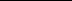 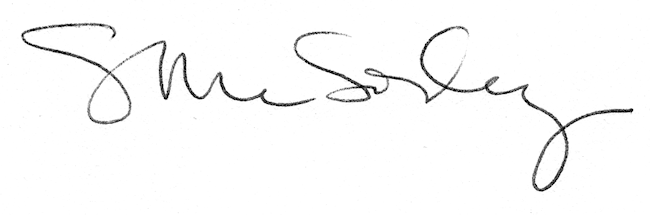 